KANAL İSTANBULKonumu			: İstanbul İlinde, Küçükçekmece-Sazlıdere-Durusu koridorunda Teknik ÖzelliklerUzunluk			: 45 kmTaban Genişliği (minimum)	: 275 mDerinlik			:  20,75 mKanal İstanbul mühendislik çalışmaları kapsamında;Mevcut Durum TespitiKanal Güzergâhı ile İlgili ÇalışmalarBelirlenen Koridorun Saha İncelemesinin/Değerlendirmesinin YapılmasıSeçilen Koridorun Detaylı Saha Etütlerinin ve Çalışmalarının Yapılması İşletme Senaryolarının Oluşturulması ve Uygulanacak Kanal Genişliğinin BelirlenmesiÇevresel Etki Değerlendirme Modellerinin HazırlanmasıKanal Ön Projeleri ve Diğer Yapılara Ait Kavramsal Projelerin HazırlanmasıAltyapı Deplasman Önerileri ve Kavramsal Projelerin HazırlanmasıÇevresel Etki Değerlendirme (ÇED) Raporu Hazırlanmasıçalışmaları tamamlanmıştır.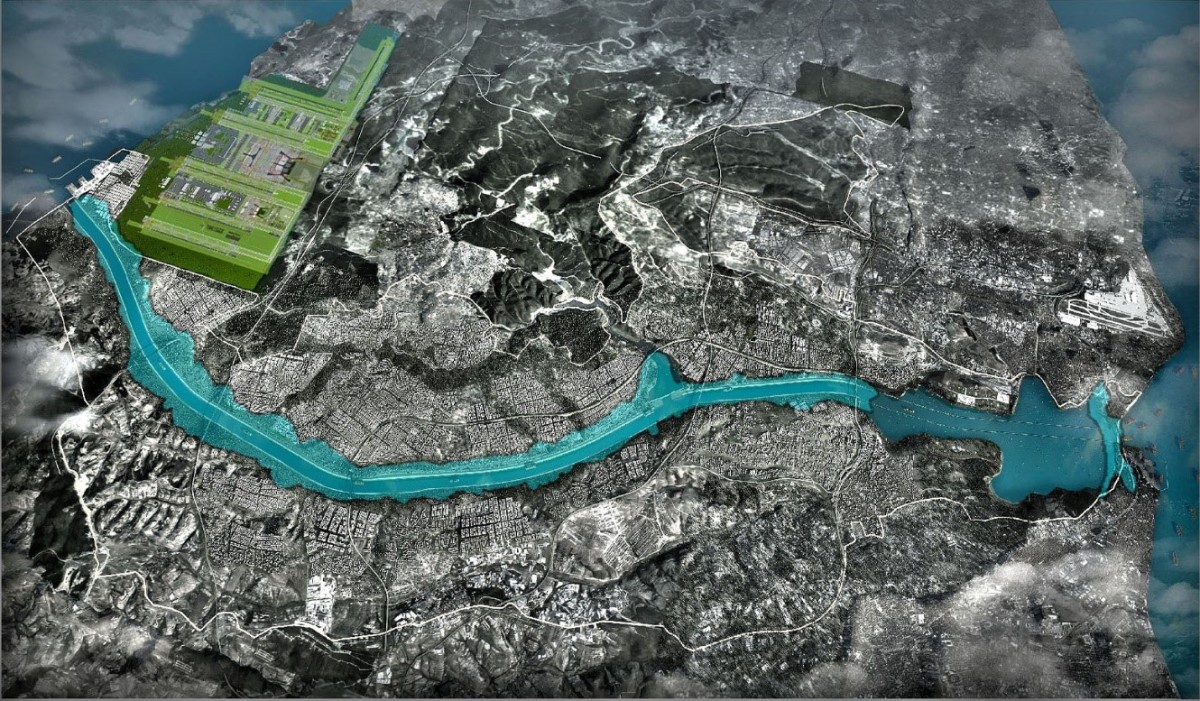 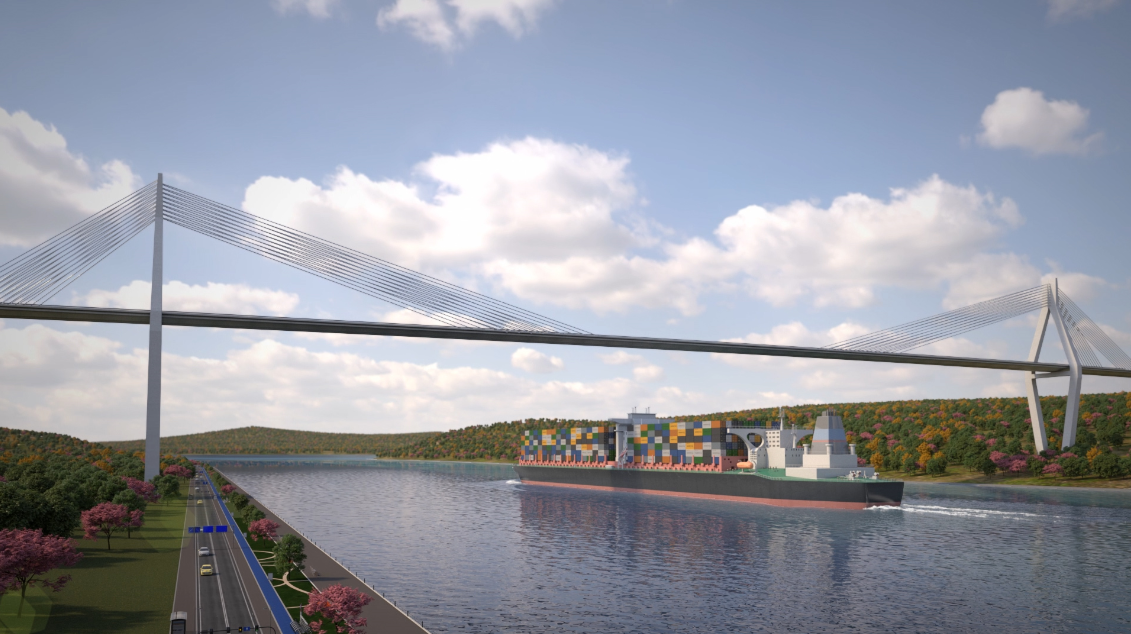 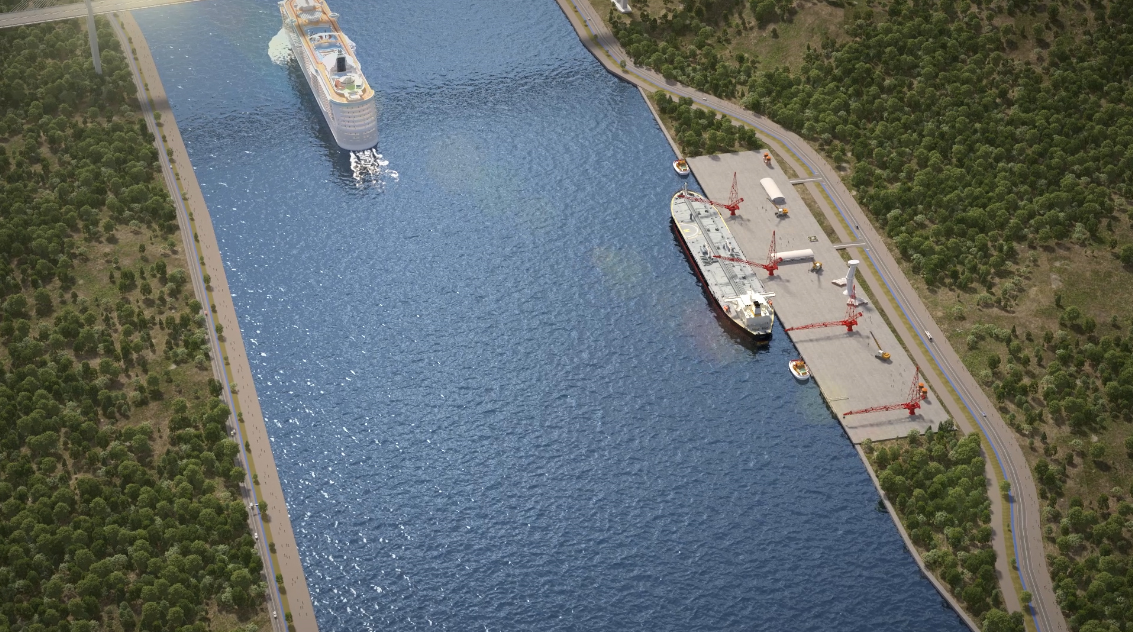 